Reading- World book day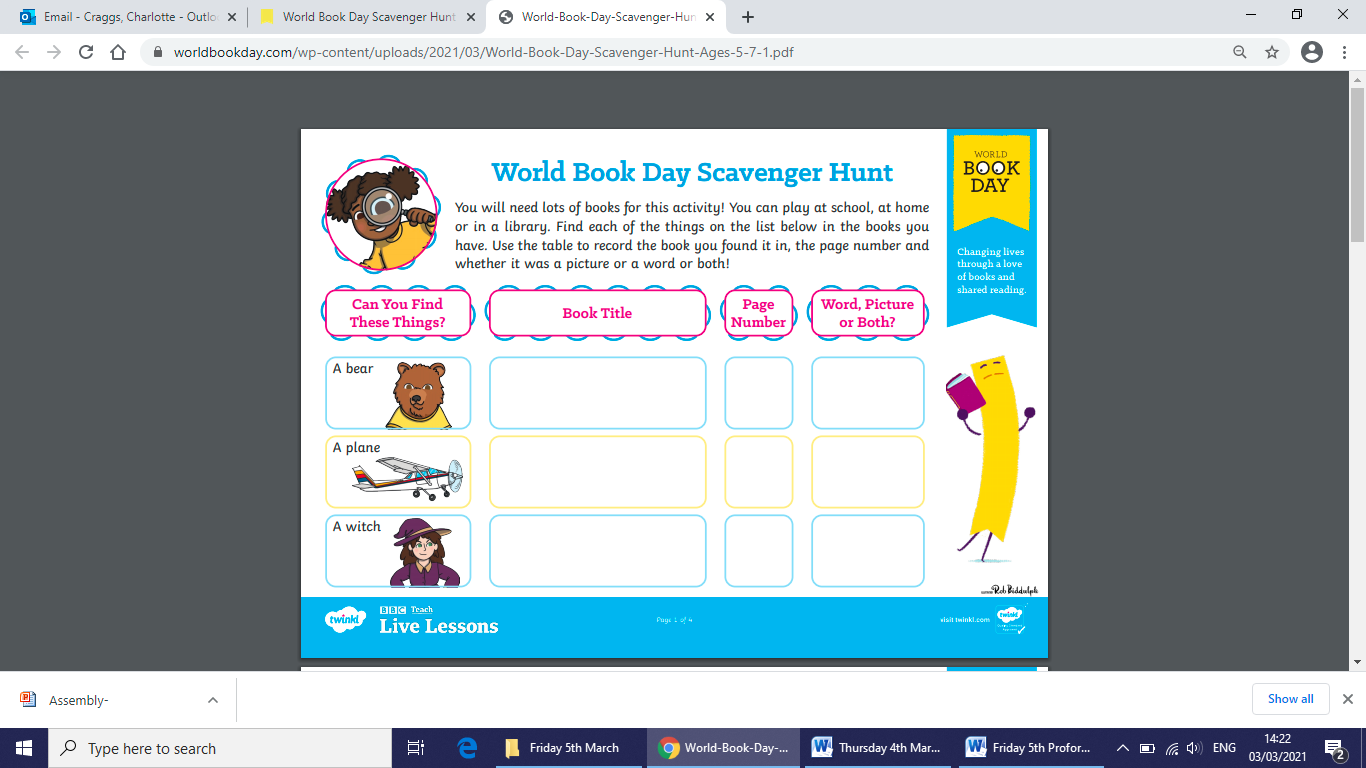 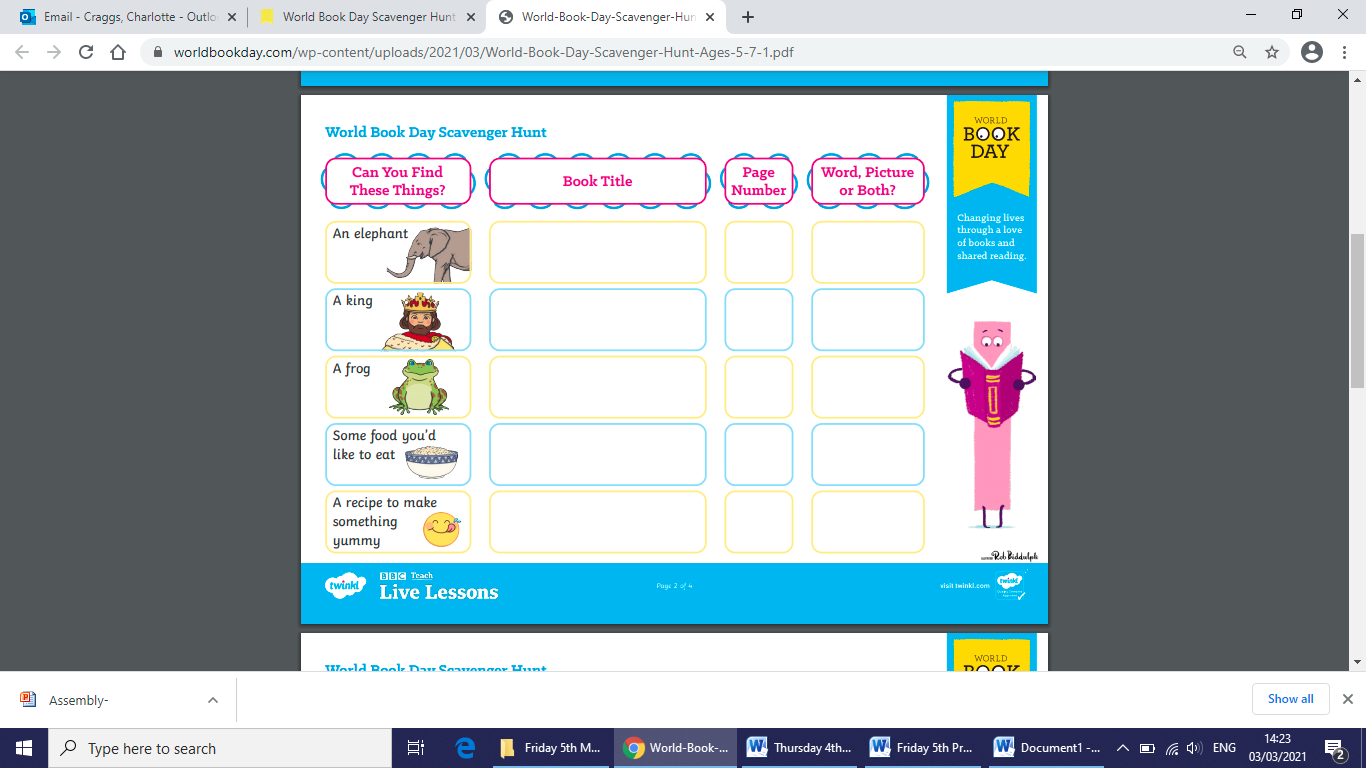 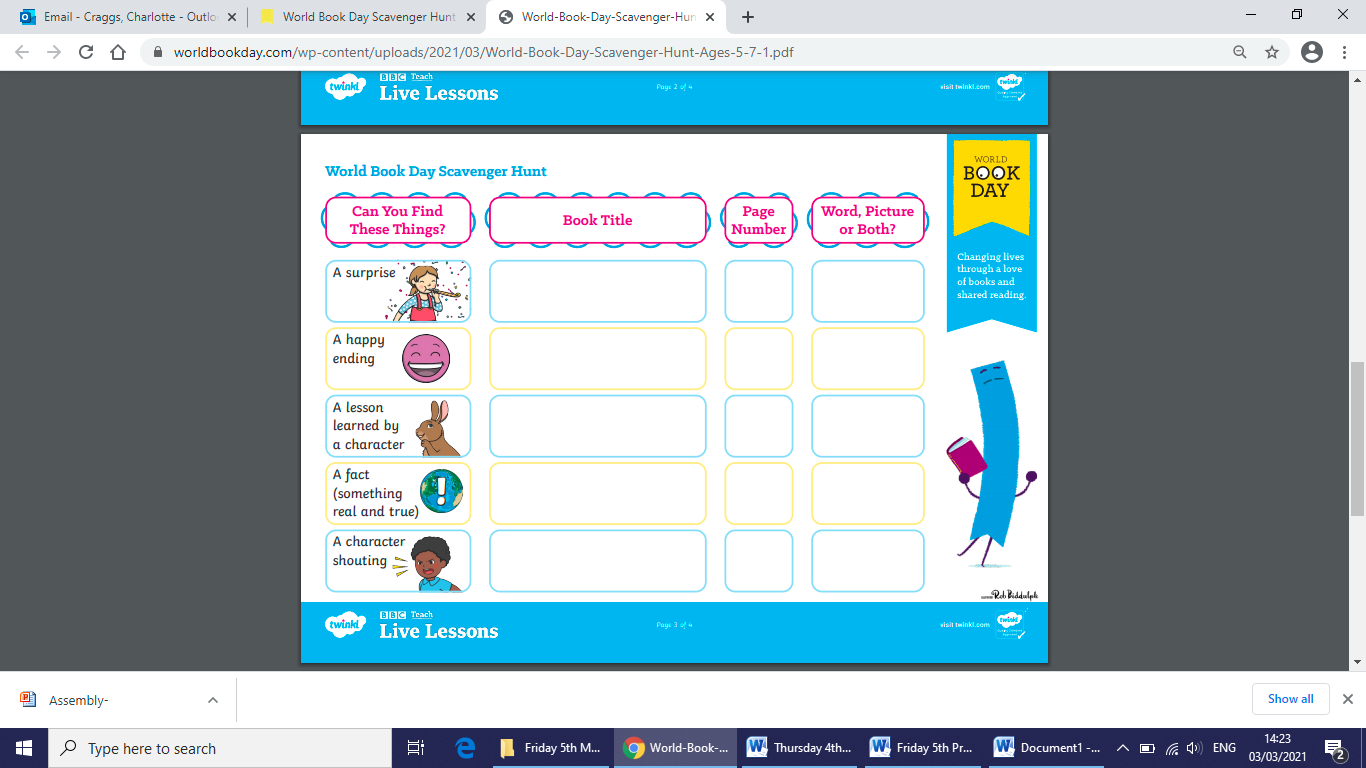 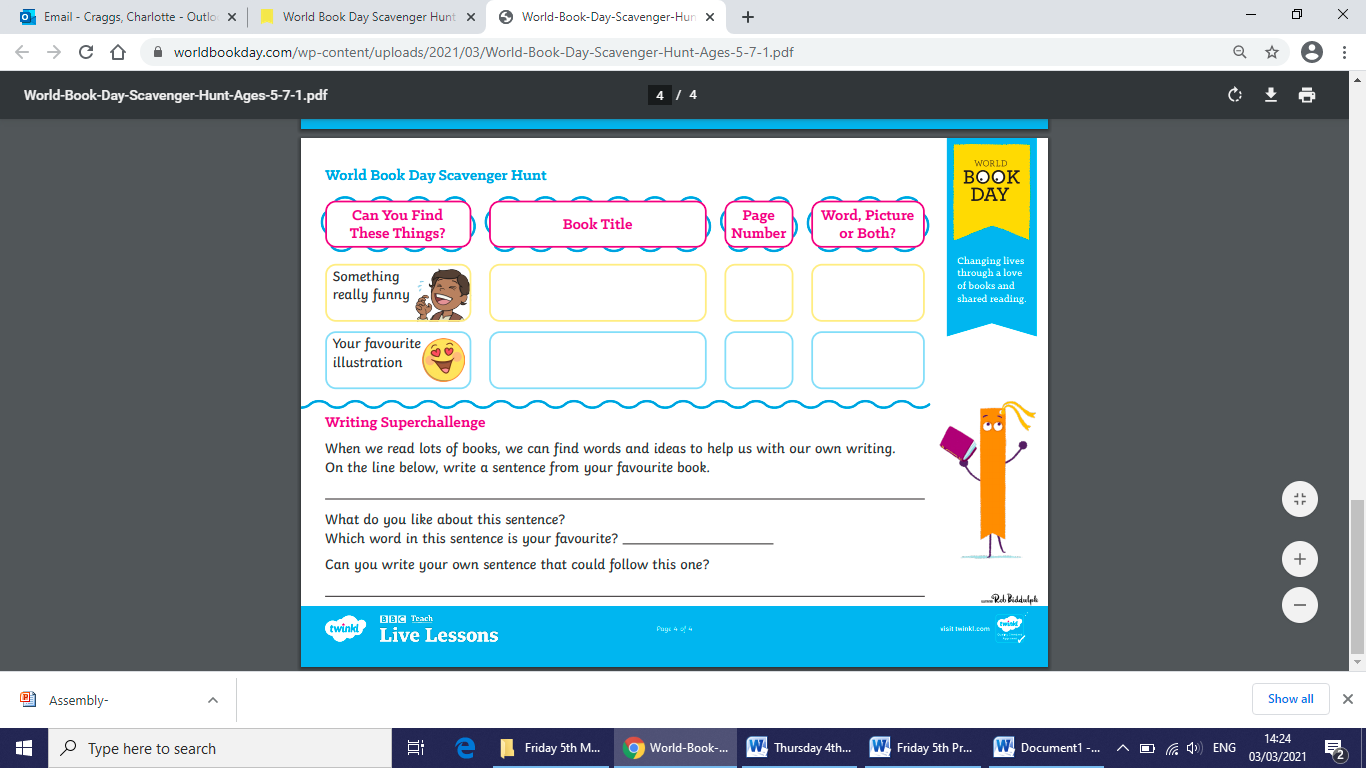 